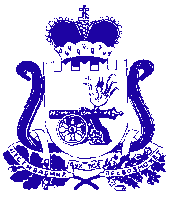 АДМИНИСТРАЦИЯ МУНИЦИПАЛЬНОГО ОБРАЗОВАНИЯ«КАРДЫМОВСКИЙ РАЙОН» СМОЛЕНСКОЙ ОБЛАСТИП О С Т А Н О В Л Е Н И Еот  28.03. 2016        №  00134Администрация муниципального образования «Кардымовский район» Смоленской областип о с т а н о в л я е т: Внести изменения в муниципальную программу «Устойчивое развитие сельских территорий муниципального образования «Кардымовский район» Смоленской области» на 2014-2017 годы и на период до 2020 года, утвержденную постановлением Администрации муниципального образования «Кардымовский район» Смоленской области» от 30.04.2013 № 0255 (в ред. постановления Администрации муниципального образования «Кардымовский район» Смоленской области от 26.08.2013 № 0538), изложив ее в новой редакции согласно приложению.Контроль исполнения настоящего постановления возложить на заместителя Главы муниципального образования «Кардымовский район» Смоленской области Плешкова В. В.Настоящее постановление вступает в законную силу со дня его подписания.ПриложениеУТВЕРЖДЕНА                                               постановлением Администрациимуниципального образования «Кардымовский район» Смоленской области                                               от 28.03.2016      № 00134МУНИЦИПАЛЬНАЯ программа «Устойчивое развитие сельских территорий муниципального образования «Кардымовский район» Смоленской области» на 2014-2017 годы и на период до 2020 года»п. Кардымово, 2016П А С П О Р Тмуниципальной программы Раздел 1. Содержание проблемы и обоснование необходимости ее решения программно-целевым методом.1.1 Общие сведения о социально-экономическом развитии сельских территорий муниципального районаПод сельской местностью понимаются сельские поселения или сельские поселения и межселенные территории, объединенные общей территорией в границах муниципального района, а также сельские населенные пункты и рабочие поселки, входящие в состав городских округов, на территории которых преобладает деятельность, связанная с производством и переработкой сельскохозяйственной продукции. Муниципальное образование «Кардымовский район» Смоленской области включает в себя 1 городское поселение и 8 сельских поселений. Площадь Кардымовского района составляет , из них  или 78 % - земли сельскохозяйственного назначения.Таблица 1.Характеристика землепользования на территорииМуниципального района по состоянию на 01.01.2013 г.1.2.  Сельское население Кардымовского районаНа сельской территории муниципального образования сложилась неблагоприятная демографическая ситуация, прогрессирует отток населения из села, преобладает низкий уровень развития инженерной и социальной инфраструктуры.Отрицательный эффект от негативного социально-экономического развития сельских территорий выражается в сокращении количества сельских населенных пунктов. Количество сельских населенных пунктов без проживающего населения  увеличилось по сравнению с 1989 годом на 29, или на 18%. Населенные пункты с населением до 10 человек составляют 34%.Сокращение и измельчение сельской поселенческой структуры способствует сокращению жителей и запустению сельских территорий, выбытию из оборота продуктивных земель сельскохозяйственного назначения.Этому способствует также крайне низкий уровень комфортности проживания в сельской местности.Материальное положение преобладающей части сельского населения не позволяет использовать систему ипотечного кредитования жилищного строительства. Уровень благоустройства сельского жилищного фонда 
в 2,3 раза ниже чем в п. Кардымово.Темпы обеспечения жильем граждан, молодых семей и молодых специалистов, признанных нуждающимися в улучшении жилищных условий неудовлетворительные.Таблица 2Динамика численности и занятости населения в МО «Кардымовский район» Смоленской области1.3. Развитие агропромышленного комплекса Кардымовского районаВ 2013 году производством сельскохозяйственной продукции занималось 10 сельскохозяйственных производственных кооперативов, 20 крестьянских (фермерских) хозяйств и  личные подсобные хозяйства населения.Объем производства продукции сельского хозяйства всеми сельхозпроизводителями (сельхозорганизации, фермеры, личные подсобные хозяйства) в 2013 году составил 291,6 млн.рублей, что на 26,8 млн.рублей или на 3.3% в сопоставимых ценах больше уровня 2012 года. Растениеводство.Объем производства продукции растениеводства по всем категориям хозяйств в 2013 году   составил 153,8 млн.рублей, что на 34 млн.рублей или на 15,4% больше в сопоставимых ценах уровня 2012 года. Район увеличил общую посевную площадь на 592 га или 6,9 % и достиг цифры  9140 га.  Урожайность зерновых составила 18 ц/га, что на 2 ц/га или 12,5% больше уровня 2012 года. Во многом работа растениеводческой отрасли зависит от состояния машинно-тракторного парка в сельхозпредприятиях района. В 2013 году приобретено 20 ед.  техники на сумму 10,1 млн. руб.КФХ Сафронюк  Г.Д.: рулонный пресс-подборщик Bellima F 425, косилка АМ 283 S, прицепной валкователь Swadro 46, мобильная сушилка Agrex PRT 200 ME, культиватор AMAZONE KE, сушилка зерновая Мекмар FSN 15, взят в аренду зерноуборочный комбайн Claas 350 (на срок 2,5 года с последующим выкупом),    КФХ Языков А.Э.:  сушилка зерновая Мекмар STR 13, зерно-сепарирующая машина «АЛМАЗ» - МС-4/2.  Парк СПК «совхоз Днепр» пополнился  косилкой FC 283 Lift Control, тракторами Беларус-1025.2 и Беларус-82.1, захватом для рулонов TUR-11, пресс-подборщиком Columbia R 12/1200, граблями-ворошилками Евро ГВР-6. В СПК «Шестаково» и СПК «Мольково» приобретены в лизинг два трактора Беларус-82.1.  КФХ  Мурашкин А.О.: пресс-подборщик ППР-6, косилка АМ 283 S. КФХ  Денесюк И.О.: косилка KDF-390. КФХ  Тимченков С.А.: трактор МТЗ-82.1, пресс-подборщик ППФ-750. Для сравнения:  в 2010 году техника не покупалась, в 2011 году приобретена 1 единица на 260 тыс.руб., в 2012 – 8 единиц на сумму 5,44 млн. руб.ЖивотноводствоНа 31.12.2013 года поголовье крупного рогатого скота составило 1811 голов (на 1,9 % или 35 голов меньше уровня 2012 года).Дойное стадо в целом по району составило  1068 голов, что на 2 головы меньше уровня 2012 года. Валовое производство молока в 2013 году сложилось на уровне 3620 тонн, что на 10,2%  или 410 т меньше 2012 года. Основными причинами являются  сокращение численности коров населением (на 46 голов), а также отсутствие доярок в сельхозпредприятиях, только в СПК «Мольково» нагрузка на одну доярку составляет 60 голов. В разрезе категорий хозяйств, производство молока распределилось следующим образом:-  в сельхозпредприятиях 1507 тонн, что на 122 тонны  или на 7.4 % меньше 2012 года, - в КФХ 484 тонны (+ 164  тонны или на 51,1 % больше прошлого года),- в ЛПХ  1129 тонн ( - 452 тонны . или на 21,8 % ниже  2012года).Надой на 1 фуражную корову по СПК  составил  2236  килограммов, что на 38 кг или 1.7 % больше 2012 года.  В 2013 году в связи со сложившейся неблагоприятной эпидемиологической обстановкой  мы вынуждены были сократить поголовье свиней  до 344 голов, что на  141 голову  или на 39,1 % уровня 2012 года. Поголовье овец и коз  увеличилось на 142 головы или  107,4% и  составило  2050 голов.  По темпу роста поголовья  район находится на 6-ом месте. Производство мяса на убой уменьшилось по сравнению  с 2012 годом на             36 тонн или 6 %  и  составило 597 тонн.   В разрезе категорий хозяйств производство мяса составило: - в сельхозпредприятиях128 тонн ( +12 тонн  или на 11% больше 2012 года), - в КФХ 58 тонн (+39 тонн или в 3,1 раза больше прошлого года),- в ЛПХ  411 тонн ( -87 тонн  или на 18% меньше 2012 года).Государственная поддержка сельского хозяйстваВ рамках районной  долгосрочной муниципальной целевой программы  «Развитие сельского хозяйства на территории муниципального образования «Кардымовский район» Смоленской области» на 2013-2015» в 2013 году     было выделено 360 тыс.рублей на проведение весеннего и озимого сева для закупки семян зерновых культур и многолетних трав, минеральных удобрений, горюче-смазочных материалов. Это немного меньше, чем в 2012 году( в 2012 году - 400 тыс.руб.), но тем не менее при бюджетном дефиците районные власти все равно стараются изыскать средства и поддержать нашего сельского производителя.В рамках реализации программы «Развитие АПК» «Государственная программа развития сельского хозяйства и регулирование рынков сельскохозяйственной продукции, сырья и продовольствия на 2013-2020 годы» в 2013 году были получены субсидии всего – 14.56 млн. руб. (в 2.4 раза  или   на 8.66  млн.рублей больше, чем в 2012 году.), в т.ч.  из федерального бюджета – 8,8 млн. руб., из областного бюджета – 5,4 млн. руб., из местного бюджета – 0,36 млн. руб.   из них на возмещение части затрат: - на уплату процентов по кредитам на срок от 2 до 8 лет – 439.6  тыс. руб.(2012 год-  53,4 тыс.руб.),- на элитные семена – 652,5 тыс.руб. (2012 г- 288,0 тыс.руб.),- приобретение минеральных удобрений – 133,3 тыс.руб.(2012 г –  151,4  тыс.руб.),- несвязанная поддержка (на 1 га посевной площади) – 1 768 тыс. руб.- грант на создание и развитие КФХ – 3.6 млн.руб.- единовременная  помощь – 750 тыс.руб.- на молоко -1407,3 тыс.руб.(2012 г -  832,7  тыс.руб.),- на приобретение убойного цеха     - 2.9 млн. руб.      - на приобретение техники - 50.0 тыс.руб.(2012 год- 3.1 млн.рублей.)- на производство мяса – 387,8 тыс.руб.(2012 год – 431.9тыс.руб.)- на приобретение племенного молодняка – 622 тыс.руб.(2012-1.2 млн.руб.)- на закупку кормов –  935.3 тыс.руб.- ввод нетелей  - 227.6   тыс.руб. 1.4  Характеристика жилищного фонда и объектов социальной сферы,  уровень обеспеченности их коммунальными услугами на сельских территориях Кардымовского района.Характеристика жилищного фонда,  уровень обеспеченности коммунальными услугами на сельских территориях Кардымовского района представлены в таблице 3.Характеристика объектов социальной сферы на сельских территориях Кардымовского района представлены в таблице 4.Обеспеченность коммунальной инфрастуктурой объектов социальной сферы в сельских поселениях Кардымовского района  по состоянию на 01.01.2013 г представлены в таблице 5.Таблица 3Характеристика жилищного фонда,  уровень обеспеченности коммунальными услугами на сельских территориях Кардымовского района Таблица 4Характеристика наличия и состояния объектов социальной сферы в сельских поселениях Кардымовского района  по состоянию на 01.01.2013 гТаблица 5Обеспеченность коммунальной инфрастуктурой объектов социальной сферы в сельских поселениях Кардымовского района  по состоянию на 01.01.2013 гРаздел 2. Цели, задачи и целевые показатели Программы.Цели Программы:Создание комфортных условий жизнедеятельности в сельской местности и  формирование позитивного отношения к сельскому образу жизни.Улучшение инвестиционного климата в сфере АПК на сельских территориях Кардымовского районаЗадачи программы:Повышение уровня комплексного обустройства населенных пунктов объектами социальной и инженерной инфраструктуры;Удовлетворение потребностей сельского населения, в том числе молодых семей и молодых специалистов, в благоустроенном жилье.Целевые показатели представлены в таблице:Раздел 3. Перечень программных мероприятий.Перечень программных мероприятий указан в приложении к Программе.Раздел 4. Обоснование ресурсного обеспечения программы.Реализация Программы предусматривается за счет консолидированных  средств бюджетов. Общий объем финансирования Программы составляет 18828123,51 рублей, в том числе: По годам объем финансирования Программы составляет:	2014 год – 7786473,51 рублей, в том числе:	2015 год – 0,00 рублей;	2016 год -  10541650,00 рублей, в том числе:           2017 год – 500 000,00 рублей, в том числе:         2018 – 2020 годы – 0,00 рублей.Объемы финансирования мероприятий Программы подлежат ежегодному уточнению с учетом с учетом складывающейся экономической ситуации по всем направлениям, а также объемом районного бюджета на соответствующий финансовый год, предусматривающих средства на реализацию Программы.Раздел 5. Механизм реализации программы.Механизм реализации Программы – это система скоординированных по срокам и объему финансирования мероприятий, обеспечивающих достижение намеченных результатов.Исполнителями Программы являются структурные подразделения Администрации муниципального образования «Кардымовский район» Кардымовского района и Администрации сельских поселений кардымовского района Смоленской области.      Исполнители Программы несут ответственность за качественное и своевременное исполнение программных мероприятий, целевое и рациональное использование выделяемых на их реализацию бюджетных средств.      Управление Программой осуществляет заказчик Программы.Заказчик Программы:- обеспечивает реализацию Программы Исполнителями;- осуществляет координацию деятельности её исполнителей и участников;- представляет в установленном порядке предложения по уточнению перечня мероприятий Программы на очередной финансовый год;- осуществляет мониторинг результатов реализации мероприятий Программы;- осуществляет формирование аналитической информации о реализации мероприятий Программы;- контролирует целевое и эффективное использование выделенных бюджетных средств;- осуществляет подготовку и предоставление ежегодных отчетов о реализации Программы;- организует размещение на интернет-сайте текста Программы и информацию о результатах её реализации.      Порядок финансирования мероприятий программы из средств бюджетов сельских поселений осуществляется путем выделения средств с последующим перечислением исполнителям конкретных мероприятий  в установленном законом порядке.Корректировка программных мероприятий и их ресурсного обеспечения в ходе реализации Программы осуществляется путем внесения изменений в Программу и оформляется Постановлением Администрации муниципального образования «Кардымовский район».Контроль за реализацией Программы осуществляется Заместителем Главы  муниципального образования «Кардымовский район» Смоленской области.Приложение«Устойчивое развитие сельских территорий муниципального образования «Кардымовский район» Смоленской области» на 2014-2017 годы и на период до 2020 годаПЕРЕЧЕНЬпрограммных мероприятийО внесении изменений в муниципальную программу «Устойчивое развитие сельских территорий муниципального образования «Кардымовский район» Смоленской области» на 2014-2017 годы и на период до 2020 года Глава муниципального образования «Кардымовский район» Смоленской областиЕ.В. БеляевНаименование ПрограммыМуниципальная программа   «Устойчивое развитие сельских территорий муниципального образования «Кардымовский район» Смоленской области» на 2014-2017 годы и на период до 2020 года (далее - Программа)Основание для разработки  ПрограммыФедеральный закон «О развитии сельского хозяйства» (в ред. Федеральных законов от 11.06.2008 N 83-ФЗ, от 23.07.2008 N 160-ФЗ, от 03.12.2008 N 250-ФЗ, от 30.12.2008 N 318-ФЗ, от 05.04.2009 N 46-ФЗ, от 24.07.2009 N 209-ФЗ, от 25.07.2011 N 260-ФЗ, от 28.02.2012 N 6-ФЗ, от 02.07.2013 N 185-ФЗ, от 23.07.2013 N 236-ФЗ, от 29.12.2014 N 467-ФЗ, от 12.02.2015 N 10-ФЗ, от 12.02.2015 N 11-ФЗ);Постановление Администрации муниципального образования «Кардымовский район» Смоленской области от 02.08.2013   № 0502  "Об утверждении Порядка  принятия решений о разработке муниципальных программ, их формирования и реализации в муниципальном образовании "Кардымовский район" Смоленской области"Заказчик Программы    Отдел строительства, ЖКХ, транспорта, связи Администрации муниципального образования «Кардымовский район» Смоленской областиРазработчик ПрограммыОтдел строительства, ЖКХ, транспорта, связи Администрации муниципального образования «Кардымовский район» Смоленской областиЦели и задачи Программы                   Цели Программы:Создание комфортных условий жизнедеятельности в сельской местности и  формирование позитивного отношения к сельскому образу жизни.Улучшение инвестиционного климата в сфере АПК на сельских территориях Кардымовского районаЗадачи программы:Повышение уровня комплексного обустройства населенных пунктов объектами социальной и инженерной инфраструктуры;Удовлетворение потребностей сельского населения, в том числе молодых семей и молодых специалистов, в благоустроенном жилье.Целевые показатели ПрограммыВвод в эксплуатацию (приобретение) 19,768 тыс. кв. метров жилья;Ввод общеобразовательных учреждений после реконструкции/капремонтаВвод в эксплуатацию 3-х фельдшерско-акушерских пунктов;Ввод в эксплуатацию 3-х плоскостных спортивных сооружений;Ввод в эксплуатацию учреждений культурно- досугового типа - 1 единица; Ввод в эксплуатацию 32,22 км газопроводных сетей низкого давления;Ввод в эксплуатацию 7,04 тыс. км водопроводных сетей после капитального ремонта/реконструкции;Разработка проектно-сметной документации на строительство газопроводов и капитальный ремонт/реконструкцию водопроводов – 8 единиц;Комплексное обустройство площадок под компактную жилищную застройку в 34,84 га.Сроки и этапы       реализации
Программы       1 этап: 2014-2017 годы;2 этап: 2018-2020 годыОбъемы и источники             
финансирования        
Программы             Общий объем финансирования Программы составляет 18828123,51 рублей, в том числе: По годам объем финансирования Программы составляет:	2014 год – 7786473,51 рублей, в том числе:	2015 год – 0,00 рублей;	2016 год -  10541650,00 рублей, в том числе:           2017 год – 500 000,00 рублей, в том числе:         2018 – 2020 годы – 0,00 рублей.№ п/пПоказателиЕд. изм.Кол-воПримечание1.Общая площадь территории Муниципального районакв.км1093,151.1- лесакв.км261,171.2- водоемыкв.км8,871.3- площади земель, отведенные под застройку    населенных пунктовга69961.4- площади земель, отведенные под  застройку    сооружений производственного назначения и   инженерных коммуникаций (дороги, ЛЭП,   газопроводы, сооружения связи и т.п.)га13061.5- площади земель сельскохозяйственного   назначения - всегога856991.5- в том числе используемые под посевы   сельскохозяйственных культурга91401.5- в том числе используемые под посевы   сельскохозяйственных культур%11 %2Количество сельскохозяйственных предприятийед.72- имеют в наличие земель сельхоз. назначенияган/д2- в них среднегодовая численность работающихчел.452- среднемесячная заработная плата  1 работникаруб.8923,23Количество крестьянских (фермерских) хозяйствед.203- имеют в наличие земель сельхоз. назначенияган/д3- в них среднегодовая численность работающихчел.403- среднемесячная заработная плата  1 работникаруб.8923,24Количество личных подсобных хозяйств (семей)ед.н/дПлощадь земель, используемых для личного подсобного хозяйстваган/дПолучаемый среднегодовой доход с личного подсобного хозяйстваруб./ган/дЕд.изм.На 01.01.07На 01.01.0812341. Трудовые ресурсы           тыс. чел. 7,17,1в том числе:                  численность    трудоспособного населения   в   трудоспособном возрасте                      "    6,86,82. Численность    занятых    в
экономике - всего             тыс. чел. 5,825,8из них по отраслям экономики: 
материальное производство-всего                         "    2,1252,072в том числе:                  
промышленность                
"    0,2400,310сельское хозяйство            "    0,4400,435строительство                 "    0,2300,80транспорт                     "    связь                         "    0,0150,012торговля,             общепит, материально-техническое       
снабжение, заготовки, сбыт    "    0,4000,425прочие отрасли                "    0,8000,810непроизводственная сфера     -
всего                         
"    3,6953,728в том числе:                  
жилищно-коммунальное хозяйство
"    0,2250,220непроизводственные        виды обслуживания                  "    0,020,02здравоохранение, физкультура и спорт, социальное обеспечение "    0,4400,443образование                   "    0,4790,470культура и искусство          "    0,0870,087наука и научное обслуживание  "    0,010,01кредитование,  финансирование, страхование,        пенсионное обслуживание                  тыс. чел. 0,0450,050органы        государственного управления,  органы управления кооперативными  организациями,
межотраслевые  органы управления, судебные   и  юридические организации, охрана общественной безопасности              "    0,3500,358прочие отрасли                "    2,0392,0703. Из    числа    занятых    в экономике:                    
занято на   предприятиях  и  в организациях:                 
государственной собственности "    0,380,36муниципальной собственности   "    1,061,05негосударственной собственности:                           
частной - всего               "    3,973,95в том числе: в крестьянских    (фермерских) хозяйствах                    "    0,120.12на зарегистрированных  частных предприятиях                  "    1,11,1лица, занятые   индивидуальным трудом и работающие по найму у частных граждан               "    2,752,73смешанной                     "    0,310.34общественных объединений      "    0,10,14. Из    числа    занятых    в непроизводственной сфере     в бюджетной сфере занято        "    1,21,25. Численность    экономически активного населения           
"    7,427,425.1. Уровень  безработицы  (от экономически         активного населения)                    процентов1,51,15.2. Численность зарегистрированных безработных            чел.   0,1040,095№п/пНаименование населенного пункта Общие данные Общие данные Общие данные Общие данные Общие данные Общие данные Общие данныеОбеспеченность коммунальнымиуслугами (дворов/человек)Обеспеченность коммунальнымиуслугами (дворов/человек)Обеспеченность коммунальнымиуслугами (дворов/человек)Обеспеченность коммунальнымиуслугами (дворов/человек)№п/пНаименование населенного пунктаКол-во  домовКол-во квартирОбщ. площадь (кв.м)Общ. площадь (кв.м)Общ. площадь (кв.м)Кол-во жителей (чел.)Уровеньобеспеченностижильем, м²/чел.   Центральный     водопровод   Центральный     водопровод     Сетевой газ     Сетевой газ№п/пНаименование населенного пунктаКол-во  домовКол-во квартирВсегоВ том числе ветхий и аварийныйВ том числе ветхий и аварийныйКол-во жителей (чел.)Уровеньобеспеченностижильем, м²/чел.   Центральный     водопровод   Центральный     водопровод     Сетевой газ     Сетевой газ№п/пНаименование населенного пунктаКол-во  домовКол-во квартирВсегоВ том числе ветхий и аварийныйВ том числе ветхий и аварийныйКол-во жителей (чел.)Уровеньобеспеченностижильем, м²/чел.дворов (квартир)человекдворов человек№п/пНаименование населенного пунктаКол-во  домовКол-во квартирВсегоПлощадь% к общему наличиюКол-во жителей (чел.)Уровеньобеспеченностижильем, м²/чел.дворов (квартир)человекдворов человек1Кардымовское  поселение44,001407,0064974,700,000,002045,0031,7741,002045,0043,002045,002Берёзкинское поселение4,0040,001530,00301,0019,7067,0022,802,0025,004,0067,003.Каменское поселение17,00 174,00 7991,700 0 394,00 5873,00 17,0 394,00  16,00 372,00 4.Мольковское сельское поселение5,00 65,00 2974,6 1,00 100,00 68,0030,043,0054,000,000,005.Первомайское сельское поселение6,00 76.00 2942.00 0,000,00111,00 50,78 6,00 111,00 6.00 111,00 6.Соловьёвское поселение: многоквартирных жилых домов нет. Соловьёвское поселение: многоквартирных жилых домов нет. Соловьёвское поселение: многоквартирных жилых домов нет. Соловьёвское поселение: многоквартирных жилых домов нет. Соловьёвское поселение: многоквартирных жилых домов нет. Соловьёвское поселение: многоквартирных жилых домов нет. Соловьёвское поселение: многоквартирных жилых домов нет. Соловьёвское поселение: многоквартирных жилых домов нет. Соловьёвское поселение: многоквартирных жилых домов нет. Соловьёвское поселение: многоквартирных жилых домов нет. Соловьёвское поселение: многоквартирных жилых домов нет. Соловьёвское поселение: многоквартирных жилых домов нет. 7.Тюшинское сельское поселение7,0088,003735,100,000,00159,0023,497,00159,007,00159,008.Шокинское поселение7.00 80,00 4167,6 0,00 0,00 184,00 59,67 7,00 147.00 6.00 136,00 Итого:90,001930,0088317,70302,00119,703028,0027,7383,002935,0082,002890,00IIИндивидуальный жилищный фонд1.Кардымовское  поселение815,00962,0070497,300,000,003093,0021,29811,003087,00784,003015,002.Берёзкинское поселение381,00501,0025936,700,000,001282,0028,23316,001148,00194,00893,003.Каменское поселение571,00596,0028719,200,000,00574,0073,56284,00415,00152,00301,004.Мольковское сельское поселение420,00514,0030824,200,000,00890,0064,17188,00743,00110,00462,005.Нетризовское сельское поселение248,00271,0013152,000,000,00500,0048,80215,00463,00169,00382,006.Первомайское сельское поселение257,00325,0016416,000,000,00789,0022,26205,00720,00202,00717,007.Соловьёвское поселение.255,00262,0012900,000,000,00504,0046,62232,00485,00128,00297,008.Тюшинское поселение.518,00606,0032533,900,000,00827,0084,93264,00635,00175,00566,009.Шокинское поселение459,00577,0029298,400,000,00849,0065,77349,00734,00190,00539,00Всего по индивидуальным жилым домам:4014,006544,00348595,40302,00119,7012336,00483,362947,0011365,002186,0010062,00№ п/пНаименование сельских поселений на территории Муниципального районаОбщеобразовательные школыОбщеобразовательные школыОбщеобразовательные школыОбщеобразовательные школыДетские дошкольные учрежденияДетские дошкольные учрежденияДетские дошкольные учрежденияДетские дошкольные учрежденияДетские дошкольные учрежденияКультурно-досуговые учрежденияКультурно-досуговые учрежденияКультурно-досуговые учрежденияКультурно-досуговые учрежденияКультурно-досуговые учрежденияКультурно-досуговые учрежденияКультурно-досуговые учрежденияКультурно-досуговые учрежденияПлоскостные спортивные сооруженияПлоскостные спортивные сооруженияПлоскостные спортивные сооруженияПлоскостные спортивные сооруженияПлоскостные спортивные сооруженияПлоскостные спортивные сооруженияПлоскостные спортивные сооружения№ п/пНаименование сельских поселений на территории Муниципального районаНаличие (ед.)Емкость – ученических местТех. состояние здания (удовл., ветхое, авар.)Уровень обеспеченности (Наличие (ед.)Емкость – детских местТех. состояние здания (удовл., ветхое, авар.)Уровень обеспеченности Уровень обеспеченности Наличие (ед.)Наличие (ед.)Емкость – посадочных местТех. состояние здания (удовл., ветхое, авар.)Тех. состояние здания (удовл., ветхое, авар.)Уровень обеспеченности(на 100 жителей)Уровень обеспеченности(на 100 жителей)Уровень обеспеченности(на 100 жителей)Наличие (ед.)Площадь – кв.мПлощадь – кв.мТех. состояние здания (удовл., ветхое, авар.)Тех. состояние здания (удовл., ветхое, авар.)Тех. состояние здания (удовл., ветхое, авар.)Уровень обеспеченности(на 100 жителей)12345678910101414151616171717181919202020211Кардымовское  поселение1 1132удовл0,231н/дудовлн/д11130130130удовлудовл0,026222н/дн/давар002Берёзкинское поселение1 32удовл0,040н/д-н/д00000000111н/дн/давар003Каменское поселение1 85удовл0,091н/дудовлн/д11350350350удовлудовл0,35111н/дн/давар004Мольковское сельское поселение1 32удовл0,040н/д-н/д11250250250АварАвар0,31111н/дн/давар005Нетризовское сельское поселение1 85удовл0,170н/д-н/д00000000111н/дн/давар006Первомайское сельское поселение1 85удовл0,111н/дудовлн/д11100100100АварАвар0,13111н/дн/давар007Соловьёвское поселение.1 85удовл0,170н/д-н/д11220220220АварАвар0,44111н/дн/давар008Тюшинское поселение.1 62удовл0,070н/д-н/д11350350350удовлудовл0,39111н/дн/давар009Шокинское поселение1 85удовл0,091н/дудовлн/д22550550550АварАвар0,55111н/дн/давар00№Обеспеченность коммунальнымиОбеспеченность коммунальнымиОбеспеченность коммунальнымиОбеспеченность коммунальнымиОбеспеченность коммунальнымиОбеспеченность коммунальнымип/пНаименование объекта в сельском поселенииуслугами  услугами  услугами  услугами  услугами  услугами  отоплениеотоплениеотоплениеводопроводводопроводСетевой газКанализацияОт центральной котельнойОт собственного источника (газ)От собственного источника (электроэнергия)От центрального водопроводаОт собственного источникаСетевой газКанализация123456789Объекты культурыОбъекты культурыОбъекты культурыОбъекты культурыОбъекты культурыОбъекты культурыОбъекты культурыОбъекты культурыОбъекты культурыБерезкинское сельское поселение1Варваровщинский сельский клуб00100002Тверицкий сельский клуб0010000Первомайское сельское поселение3Вачковский сельский клуб10010014Рыжковский сельский Дом культуры (д. Титково)0101011Каменское сельское поселение5Каменский Дом культуры0011001Тюшинское сельское поселение6Лопинский сельский клуб01000107Тюшинский сельский Дом культуры1001001Мольковское сельское поселение8Мольковский сельский Дом культуры0011001Нетризовское сельское поселениеСоловьевское сельское поселение10Соловьевский сельский Дом культуры0100010Шокинское сельское поселение11Шестаковский сельский Дом культуры100100112Шокинский сельский Дом культуры0011000Общеобразовательные школыОбщеобразовательные школыОбщеобразовательные школыОбщеобразовательные школыОбщеобразовательные школыОбщеобразовательные школыОбщеобразовательные школыОбщеобразовательные школыОбщеобразовательные школыБерезкинское сельское поселение1МБОУ "Варваровщинская  начальная общеобразовательная школа" Кардымовского района Смоленской области0011000Первомайское сельское поселение2МБОУ "Рыжковская муниципальная средняя общеобразовательная школа" Кардымовского района Смоленской области0011001Каменское сельское поселение3МБОУ "Каменская муниципальная средняя общеобразовательная школа" Кардымовского района, Смоленской области0011001Тюшинское сельское поселение4МБОУ "Тюшинская муниципальная средняя общеобразовательная школа" Кардымовскаого района Смоленской области1001001Мольковское сельское поселение5МБОУ "Мольковская начальная школа - детский сад" Кардымовского района Смоленской области0011001Нетризовское сельское поселение6МБОУ "Тирянская муниципальная средняя общеобразовательная школа" Кардымовского района Смоленской области1001001Соловьевское сельское поселение7МБОУ "Соловьёвская муниципальная основная общеобразовательная школа" Кардымовского района Смоленской области.1001001Шокинское сельское поселение8МБОУ "Шокинская средняя общеобразовательная школа" Кардымовского района Смоленской области01010119МБОУ "Шестаковская муниципальная основная общеобразовательная школа" Кардымовского района Смоленской области1001001Детские дошкольные учрежденияДетские дошкольные учрежденияДетские дошкольные учрежденияДетские дошкольные учрежденияДетские дошкольные учрежденияДетские дошкольные учрежденияДетские дошкольные учрежденияДетские дошкольные учрежденияДетские дошкольные учрежденияПервомайское сельское поселение1МБДОУ "Вачковский детский сад" Кардымовского района Смоленской области1001001Каменское сельское поселение2МБДОУ "Каменский детский сад-ясли" Кардымовского района Смоленской области0011001Тюшинское сельское поселение3Детская дошкольная группа в МБОУ "Тюшинская муниципальная средняя общеобразовательная школа" Кардымовскаого района Смоленской области1001001Мольковское сельское поселение4Детская дошкольная группа в МБОУ "Мольковская начальная школа - детский сад" Кардымовского района Смоленской области0011001Нетризовское сельское поселение5Детская дошкольная группа в МБОУ "Тирянская муниципальная средняя общеобразовательная школа" Кардымовского района Смоленской области1001001Соловьевское сельское поселение6Детская дошкольная группа в МБОУ "Соловьёвская муниципальная основная общеобразовательная школа" Кардымовского района Смоленской области.1001001Шокинское сельское поселение7МБДОУ "Шокинский детский сад"Кардымовского района Смоленской области0011001Наименование показателяЕд. изм20142015201620172018 - 20201. Ввод жильям²334625472 575275085502. Ввод общеобразовательных учреждений после реконструкции/капремонта1 место000852323. Ввод ФАПов и ОВОП после капремонта1единица000034. Ввод спортивных сооружений после капремонта1единица0035. Ввод Домов культуры и клубов1единица00016. Ввод газопроводов низкого давлениякм9,207,221,514,37. Ввод водопроводов после капитального ремонта/реконструкциикм001,22,23,648.Разработка проектно-сметной документации на строительство газопроводов и капитальный ремонт водопроводов1единица201238. Обустройство площадок под застройкуГа0007,127,74- средства бюджета поселений:1228488,51 рублей;- средства областного бюджета:3896590,00 рублей;- средства федерального бюджета:3188301,00 рублей;- иные источники:10514744,00 рублей;- средства бюджета поселений:701582,51 рублей;- средства областного бюджета:3896590,00 рублей;- средства федерального бюджета:3188301,00 рублей;- иные источники:0,00 рублей;- средства бюджета поселений:526906,00 рублей;- средства областного бюджета:0,00 рублей;- средства федерального бюджета:0,00 рублей;- иные источники:10014744,00 рублей;- средства бюджета поселений:0,00 рублей;- средства областного бюджета:0,00 рублей;- средства федерального бюджета:0,00 рублей;- иные источники:500 000,00 рублей;№п/пНаименование мероприятияСрок реализацииИсполнительОбъем финансирования (рублей)Объем финансирования (рублей)Объем финансирования (рублей)Объем финансирования (рублей)Объем финансирования (рублей)Объем финансирования (рублей)Объем финансирования (рублей)Объем финансирования (рублей)Объем финансирования (рублей)Объем финансирования (рублей)Объем финансирования (рублей)Объем финансирования (рублей)Объем финансирования (рублей)Объем финансирования (рублей)Объем финансирования (рублей)Объем финансирования (рублей)Объем финансирования (рублей)Объем финансирования (рублей)Объем финансирования (рублей)Объем финансирования (рублей)Источник финансированияИсточник финансирования№п/пНаименование мероприятияСрок реализацииИсполнительвсегов том числе по годамв том числе по годамв том числе по годамв том числе по годамв том числе по годамв том числе по годамв том числе по годамв том числе по годамв том числе по годамв том числе по годамв том числе по годамв том числе по годамв том числе по годамв том числе по годамв том числе по годамв том числе по годамв том числе по годамв том числе по годамв том числе по годамИсточник финансированияИсточник финансирования№п/пНаименование мероприятияСрок реализацииИсполнительвсего2014201420142015201520152016201620162017201720172018201820182019201920202020Источник финансированияИсточник финансирования123456667778889991010101111121299Задача 1. Повышение уровня комплексного обустройства населенных пунктов объектами социальной и инженерной инфраструктурыЗадача 1. Повышение уровня комплексного обустройства населенных пунктов объектами социальной и инженерной инфраструктурыЗадача 1. Повышение уровня комплексного обустройства населенных пунктов объектами социальной и инженерной инфраструктурыЗадача 1. Повышение уровня комплексного обустройства населенных пунктов объектами социальной и инженерной инфраструктурыЗадача 1. Повышение уровня комплексного обустройства населенных пунктов объектами социальной и инженерной инфраструктурыЗадача 1. Повышение уровня комплексного обустройства населенных пунктов объектами социальной и инженерной инфраструктурыЗадача 1. Повышение уровня комплексного обустройства населенных пунктов объектами социальной и инженерной инфраструктурыЗадача 1. Повышение уровня комплексного обустройства населенных пунктов объектами социальной и инженерной инфраструктурыЗадача 1. Повышение уровня комплексного обустройства населенных пунктов объектами социальной и инженерной инфраструктурыЗадача 1. Повышение уровня комплексного обустройства населенных пунктов объектами социальной и инженерной инфраструктурыЗадача 1. Повышение уровня комплексного обустройства населенных пунктов объектами социальной и инженерной инфраструктурыЗадача 1. Повышение уровня комплексного обустройства населенных пунктов объектами социальной и инженерной инфраструктурыЗадача 1. Повышение уровня комплексного обустройства населенных пунктов объектами социальной и инженерной инфраструктурыЗадача 1. Повышение уровня комплексного обустройства населенных пунктов объектами социальной и инженерной инфраструктурыЗадача 1. Повышение уровня комплексного обустройства населенных пунктов объектами социальной и инженерной инфраструктурыЗадача 1. Повышение уровня комплексного обустройства населенных пунктов объектами социальной и инженерной инфраструктурыЗадача 1. Повышение уровня комплексного обустройства населенных пунктов объектами социальной и инженерной инфраструктурыЗадача 1. Повышение уровня комплексного обустройства населенных пунктов объектами социальной и инженерной инфраструктурыЗадача 1. Повышение уровня комплексного обустройства населенных пунктов объектами социальной и инженерной инфраструктурыЗадача 1. Повышение уровня комплексного обустройства населенных пунктов объектами социальной и инженерной инфраструктурыЗадача 1. Повышение уровня комплексного обустройства населенных пунктов объектами социальной и инженерной инфраструктурыЗадача 1. Повышение уровня комплексного обустройства населенных пунктов объектами социальной и инженерной инфраструктурыЗадача 1. Повышение уровня комплексного обустройства населенных пунктов объектами социальной и инженерной инфраструктурыЗадача 1. Повышение уровня комплексного обустройства населенных пунктов объектами социальной и инженерной инфраструктурыЗадача 1. Повышение уровня комплексного обустройства населенных пунктов объектами социальной и инженерной инфраструктурыЗадача 1. Повышение уровня комплексного обустройства населенных пунктов объектами социальной и инженерной инфраструктурыПодготовка  документации для участия сельских поселений района в Программе2014-2020 годыОтдел строительства, ЖКХ, транспорта, связи Администрация муниципального образования «Кардымовский район» Смоленской области(далее - Отдел строительства)0,000,000,000,000,000,000,000,000,000,000,000,000,000,000,000,000,000,000,000,000,00-Газопровод низкого давления в д. Астрогань Мольковского сельского поселения Кардымовского района Смоленской области  (3,1 км)2014 годАдминистрация Мольковского сельского поселения Кардымовского района Смоленской области152187,00152187,00152187,00152187,000,000,000,000,000,000,000,000,000,000,000,000,000,000,000,000,000,00Бюджет сельского поселенияГазопровод низкого давления в д. Астрогань Мольковского сельского поселения Кардымовского района Смоленской области  (3,1 км)2014 годАдминистрация Мольковского сельского поселения Кардымовского района Смоленской области1574000,001574000,001574000,001574000,000,000,000,000,000,000,000,000,000,000,000,000,000,000,000,000,000,00Областной бюджетГазопровод низкого давления в д. Астрогань Мольковского сельского поселения Кардымовского района Смоленской области  (3,1 км)2014 годАдминистрация Мольковского сельского поселения Кардымовского района Смоленской области1288000,001288000,001288000,001288000,000,000,000,000,000,000,000,000,000,000,000,000,000,000,000,000,000,00Федеральный бюджетГазопровод высокого давления и газификация жилой зоны в д. Велюжино и в д. Смогири Кардымовского района Смоленской области (второй этап – низкое давление) (6,1 км)2014 годАдминистрация Каменского сельского поселения Кардымовского района Смоленской области222257,00222257,00222257,00222257,000,000,000,000,000,000,000,000,000,000,000,000,000,000,000,000,000,00Бюджет сельского поселенияГазопровод высокого давления и газификация жилой зоны в д. Велюжино и в д. Смогири Кардымовского района Смоленской области (второй этап – низкое давление) (6,1 км)2014 годАдминистрация Каменского сельского поселения Кардымовского района Смоленской области2322590,002322590,002322590,002322590,000,000,000,000,000,000,000,000,000,000,000,000,000,000,000,000,000,00Областной бюджетГазопровод высокого давления и газификация жилой зоны в д. Велюжино и в д. Смогири Кардымовского района Смоленской области (второй этап – низкое давление) (6,1 км)2014 годАдминистрация Каменского сельского поселения Кардымовского района Смоленской области1900301,001900301,001900301,001900301,000,000,000,000,000,000,000,000,000,000,000,000,000,000,000,000,000,00Федеральный бюджетпроектно-сметная документация по газификации д. Пищулино Березкинского сельского поселения протяженностью 2,4 км.2014 годАдминистрация Березкинского сельского поселения Кардымовского района Смоленской области253000,00253000,00253000,00253000,000,000,000,000,000,000,000,000,000,000,000,000,000,000,000,000,000,00Бюджет сельского поселенияГосударственная экспертиза проектно-сметной документации "Участок водопровода протяженностью 1 200 м с проколом через автодорогу Смоленск-Вязьма-Зубцов в д. Курдымово Мольковского сельского поселения Кардымовского района Смоленской области "2014 годАдминистрация Мольковского сельского поселения Кардымовского района Смоленской области74138,5174138,5174138,5174138,510,000,000,000,000,000,000,000,000,000,000,000,000,000,000,000,000,00Бюджет сельского поселениягазификации д. Пищулино Березкинского сельского поселения протяженностью 2,4 км.2016 годАдминистрация Березкинского сельского поселения Кардымовского района Смоленской области126901,500,000,000,000,000,000,00126901,50126901,50126901,500,000,000,000,000,000,000,000,000,000,000,00Бюджет сельского поселениягазификации д. Пищулино Березкинского сельского поселения протяженностью 2,4 км.2016 годАдминистрация Березкинского сельского поселения Кардымовского района Смоленской области2429928,500,000,000,000,000,000,002429928,502429928,502429928,500,000,000,000,000,000,000,000,000,000,000,00Иные источникиУчасток водопровода протяженностью 1 200 м с проколом через автодорогу Смоленск-Вязьма-Зубцов в д. Курдымово Мольковского сельского поселения Кардымовского района Смоленской области 2016 годАдминистрация Мольковского сельского поселения Кардымовского района Смоленской области200000,000,000,000,000,000,000,00200000,00200000,00200000,000,000,000,000,000,000,000,000,000,000,000,00Бюджет сельского поселенияУчасток водопровода протяженностью 1 200 м с проколом через автодорогу Смоленск-Вязьма-Зубцов в д. Курдымово Мольковского сельского поселения Кардымовского района Смоленской области 2016 годАдминистрация Мольковского сельского поселения Кардымовского района Смоленской области3744730,000,000,000,000,000,000,003744730,003744730,003744730,000,000,000,000,000,000,000,000,000,000,000,00Иные источникиГазопровод низкого давления газоснабжения д. Варваровщина Кардымовского района Смоленской области протяженностью 4,82 км.2016 годАдминистрация Березкинского сельского поселения Кардымовского района Смоленской области200004,500,000,000,000,000,000,00200004,50200004,50200004,500,000,000,000,000,000,000,000,000,000,000,00Бюджет сельского поселенияГазопровод низкого давления газоснабжения д. Варваровщина Кардымовского района Смоленской области протяженностью 4,82 км.2016 годАдминистрация Березкинского сельского поселения Кардымовского района Смоленской области3840085,500,000,000,000,000,000,003840085,503840085,503840085,500,000,000,000,000,000,000,000,000,000,000,00Иные источникипроектно-сметная документация по газификации д. Спас Нетризовского сельского поселения протяженностью2017 годАдминистрация Нетризовского сельского поселения Кардымовского района Смоленской области500000,000,000,000,000,000,000,000,000,000,00500000,00500000,00500000,00500000,00500000,000,000,000,000,000,000,00Иные источникиИтого:в том числе:Итого:в том числе:Итого:в том числе:Итого:в том числе:18828123,517786473,517786473,517786473,510,000,000,0010541650,0010541650,0010541650,00500000,00500000,00500000,00500000,00500000,000,000,000,000,000,000,00средства бюджета поселенийсредства бюджета поселенийсредства бюджета поселенийсредства бюджета поселений1228488,51701582,51701582,51701582,510,000,000,00526906,00526906,00526906,000,000,000,000,000,000,000,000,000,000,000,00средства областного бюджетасредства областного бюджетасредства областного бюджетасредства областного бюджета3896590,003896590,003896590,003896590,000,000,000,000,000,000,000,000,000,000,000,000,000,000,000,000,000,00средства федерального бюджетасредства федерального бюджетасредства федерального бюджетасредства федерального бюджета3188301,003188301,003188301,003188301,000,000,000,000,000,000,000,000,000,000,000,000,000,000,000,000,000,00Иные источникиИные источникиИные источникиИные источники10514744,0010514744,000,000,000,000,000,000,0010014744,0010014744,0010014744,00500000,00500000,00500000,000,000,000,000,000,000,000,00Задача 2. Удовлетворение потребностей сельского населения, в том числе молодых семей и молодых специалистов, в благоустроенном жильеЗадача 2. Удовлетворение потребностей сельского населения, в том числе молодых семей и молодых специалистов, в благоустроенном жильеЗадача 2. Удовлетворение потребностей сельского населения, в том числе молодых семей и молодых специалистов, в благоустроенном жильеЗадача 2. Удовлетворение потребностей сельского населения, в том числе молодых семей и молодых специалистов, в благоустроенном жильеЗадача 2. Удовлетворение потребностей сельского населения, в том числе молодых семей и молодых специалистов, в благоустроенном жильеЗадача 2. Удовлетворение потребностей сельского населения, в том числе молодых семей и молодых специалистов, в благоустроенном жильеЗадача 2. Удовлетворение потребностей сельского населения, в том числе молодых семей и молодых специалистов, в благоустроенном жильеЗадача 2. Удовлетворение потребностей сельского населения, в том числе молодых семей и молодых специалистов, в благоустроенном жильеЗадача 2. Удовлетворение потребностей сельского населения, в том числе молодых семей и молодых специалистов, в благоустроенном жильеЗадача 2. Удовлетворение потребностей сельского населения, в том числе молодых семей и молодых специалистов, в благоустроенном жильеЗадача 2. Удовлетворение потребностей сельского населения, в том числе молодых семей и молодых специалистов, в благоустроенном жильеЗадача 2. Удовлетворение потребностей сельского населения, в том числе молодых семей и молодых специалистов, в благоустроенном жильеЗадача 2. Удовлетворение потребностей сельского населения, в том числе молодых семей и молодых специалистов, в благоустроенном жильеЗадача 2. Удовлетворение потребностей сельского населения, в том числе молодых семей и молодых специалистов, в благоустроенном жильеЗадача 2. Удовлетворение потребностей сельского населения, в том числе молодых семей и молодых специалистов, в благоустроенном жильеЗадача 2. Удовлетворение потребностей сельского населения, в том числе молодых семей и молодых специалистов, в благоустроенном жильеЗадача 2. Удовлетворение потребностей сельского населения, в том числе молодых семей и молодых специалистов, в благоустроенном жильеЗадача 2. Удовлетворение потребностей сельского населения, в том числе молодых семей и молодых специалистов, в благоустроенном жильеЗадача 2. Удовлетворение потребностей сельского населения, в том числе молодых семей и молодых специалистов, в благоустроенном жильеЗадача 2. Удовлетворение потребностей сельского населения, в том числе молодых семей и молодых специалистов, в благоустроенном жильеЗадача 2. Удовлетворение потребностей сельского населения, в том числе молодых семей и молодых специалистов, в благоустроенном жильеЗадача 2. Удовлетворение потребностей сельского населения, в том числе молодых семей и молодых специалистов, в благоустроенном жильеЗадача 2. Удовлетворение потребностей сельского населения, в том числе молодых семей и молодых специалистов, в благоустроенном жильеЗадача 2. Удовлетворение потребностей сельского населения, в том числе молодых семей и молодых специалистов, в благоустроенном жильеЗадача 2. Удовлетворение потребностей сельского населения, в том числе молодых семей и молодых специалистов, в благоустроенном жильеЗадача 2. Удовлетворение потребностей сельского населения, в том числе молодых семей и молодых специалистов, в благоустроенном жилье1.Подготовка  документации для участия в Программе2014-2020 годыОтдел строительства0,000,000,000,000,000,000,000,000,000,000,000,000,000,000,000,000,000,000,000,000,00-Итого:в том числе:Итого:в том числе:Итого:в том числе:Итого:в том числе:0000000000,000,000,000,000,000,000,000,000,000,000,000,00средства бюджета поселенийсредства бюджета поселенийсредства бюджета поселенийсредства бюджета поселений0,000,000,000,000,000,000,000,000,000,000,000,000,000,000,000,000,000,000,000,000,00средства областного бюджетасредства областного бюджетасредства областного бюджетасредства областного бюджета0,000,000,000,000,000,000,000,000,000,000,000,000,000,000,000,000,000,000,000,000,00средства федерального бюджетасредства федерального бюджетасредства федерального бюджетасредства федерального бюджета0,000,000,000,000,000,000,000,000,000,000,000,000,000,000,000,000,000,000,000,000,00внебюджетные средствавнебюджетные средствавнебюджетные средствавнебюджетные средства0,000,000,000,000,000,000,000,000,000,000,000,000,000,000,000,000,000,000,000,000,00Всего по программе:в том числе:Всего по программе:в том числе:Всего по программе:в том числе:Всего по программе:в том числе:18828123,5118828123,5118828123,517786473,517786473,517786473,510,000,000,0010541650,0010541650,0010541650,00500000,00500000,000,000,000,000,000,000,000,00средства бюджета поселенийсредства бюджета поселенийсредства бюджета поселенийсредства бюджета поселений1228488,511228488,511228488,51701582,51701582,51701582,510,000,000,00526906,00526906,00526906,000,000,000,000,000,000,000,000,000,00средства областного бюджетасредства областного бюджетасредства областного бюджетасредства областного бюджета3896590,003896590,003896590,003896590,003896590,003896590,000,000,000,000,000,000,000,000,000,000,000,000,000,000,000,00средства федерального бюджетасредства федерального бюджетасредства федерального бюджетасредства федерального бюджета3188301,003188301,003188301,003188301,003188301,003188301,000,000,000,000,000,000,000,000,000,000,000,000,000,000,000,00Иные источникиИные источникиИные источникиИные источники10514744,0010514744,0010514744,000,000,000,000,000,000,0010014744,0010014744,0010014744,00500000,00500000,000,000,000,000,000,000,000,00